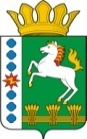 КОНТРОЛЬНО-СЧЕТНЫЙ ОРГАН ШАРЫПОВСКОГО РАЙОНАКрасноярского краяЗаключениена проект Решения Новоалтатского сельского Совета депутатов «О внесении изменений и дополнений в Решение Новоалтатского сельского Совета депутатов от 17.12.2018 № 52-р «О бюджете поселения на 2019 год и плановый период 2020-2021 годов» (в ред. от 20.03.2019 № 5-р, от 26.06.2019 № 19-р)29 октября 2019 год 						     	                           № 110Настоящее экспертное заключение подготовлено Контрольно – счетным органом Шарыповского района на основании ст. 157 Бюджетного  кодекса Российской Федерации, ст. 9 Федерального закона от 07.02.2011 № 6-ФЗ «Об общих принципах организации и деятельности контрольно – счетных органов субъектов Российской Федерации и муниципальных образований», ст. 5 Решения Шарыповского районного Совета депутатов от 20.09.2012 № 31/289р «О внесении изменений и дополнений в Решение Шарыповского районного Совета депутатов от 21.06.2012 № 28/272р «О создании Контрольно – счетного органа Шарыповского района» (в ред. от 20.03.2014 № 46/536р, от 25.09.2014 № 51/573р, от 26.02.2015 № 56/671р) и в соответствии со стандартом организации деятельности Контрольно – счетного органа Шарыповского района СОД 2 «Организация, проведение и оформление результатов финансово – экономической экспертизы проектов Решений Шарыповского районного Совета депутатов и нормативно – правовых актов по бюджетно – финансовым вопросам и вопросам использования муниципального имущества и проектов муниципальных программ» утвержденного приказом Контрольно – счетного органа Шарыповского района от 16.12.2013 № 29, пункта 1.2.3 Соглашения от 01.01.2015 «О передаче Контрольно-счетному органу Шарыповского района полномочий Контрольно-счетного органа Новоалтатского сельсовета по осуществлению внешнего муниципального финансового контроля».Представленный на экспертизу проект Решения Новоалтатского сельского Совета депутатов «О внесении изменений и дополнений в Решение Новоалтатского сельского Совета депутатов от 17.12.2018 № 52-р «О бюджете поселения на 2019 год и плановый период 2020-2021 годов» направлен в Контрольно-счетный орган Шарыповского района 28 октября 2019 года. Разработчиком данного проекта Решения является администрация Новоалтатского сельсовета.Мероприятие проведено 28-29 октября  2019 года.В ходе подготовки заключения Контрольно – счетным органом Шарыповского района были проанализированы следующие материалы:            - проект Решения Новоалтатского сельского Совета депутатов «О внесении изменений и дополнений в Решение Новоалтатского сельского Совета депутатов от 17.12.2018 № 52-р  «О бюджете поселения на 2019 год и плановый период 2020-2021 годов»;-  решение Новоалтатского сельского Совета депутатов от 17.12.2018 № 52-р  «О бюджете поселения на 2019 год и плановый период 2020-2021 годов» (в ред. от 20.03.2019 № 5-р, от 26.06.2019 № 19-р).В соответствии с проектом  Решения Новоалтатского сельского Совета депутатов «О внесении изменений и дополнений в Решение Новоалтатского сельского Совета депутатов от 17.12.2018 № 52-р  «О бюджете поселения на 2019 год и плановый период 2020-2021 годов» предлагается внести изменения в следующие статьи:В статью 1 внести следующие изменения:«1.Утвердить основные характеристики  бюджета поселения  на 2019 год:»Таблица 1(руб.)Прогнозируемый общий объем доходов бюджета поселения увеличился в сумме 5 335 849,30 руб. (37,54%), в том числе: за счет налоговых и неналоговых доходов в сумме 1 094 900,00 руб. и за счет безвозмездных поступлений из краевого и районного бюджетов в сумме 4 240 949,30 руб.Общий объем расходов бюджета поселения  увеличился в сумме 5 464 606,70 руб. (38,00%). Анализ изменения расходов бюджета поселения за 2019 годТаблица 2(руб.)           По подразделу 0102 «Функционирование высшего должностного лица субъекта РФ и органа местного самоуправления» увеличение бюджетных ассигнований в сумме 7 850,00 руб. (1,08%) на повышение с 1 октября 2019 года на 4,3 процента заработной платы работников бюджетной сферы Красноярского края.По подразделу 0104 «Функционирование Правительства РФ, высших органов исполнительной власти субъектов РФ, местных администраций» увеличение бюджетных ассигнований в сумме 752 741,30 руб. (22,51%), в том числе: - на сумму 23 795,00 руб. на региональные выплаты и выплаты, обеспечивающие уровень заработной платы работников бюджетной сферы не ниже размера минимальной заработной платы (минимального размера оплаты труда) за счет средств краевого бюджета;- на сумму 7 812,00 руб. на содействие развитию налогового потенциала;- на сумму 22 920,00 руб. на повышение с 1 октября 2019 года на 4,3 процента заработной платы работников бюджетной сферы Красноярского края;- на сумму 3 072,33 руб. на оплату договора гражданско-правового характера за оказание юридических услуг;- на сумму 700 000,00 руб. на приобретение автотранспортного средства.По подразделу 0113 «Другие общегосударственные вопросы» увеличение бюджетных ассигнований в сумме 63,00 руб. (0,11%) на выполнение государственных полномочий по созданию и обеспечению деятельности административных комиссий.По подразделу 0310 «Обеспечение пожарной безопасности» увеличение бюджетных ассигнований в сумме 38 490,00 руб. (56,57%) на приобретение пожарного опрыскивателя SR 450.            По подразделу 0314 «Другие вопросы в области национальной безопасности и правоохранительной деятельности» увеличение бюджетных ассигнований в сумме 7 000,00 руб. на приобретение громкоговорителя мегафон PM-25C3A для оповещения населения в случае чрезвычайных ситуаций. По подразделу 0501 «Жилищное хозяйство» увеличение бюджетных ассигнований в сумме 73 237,50 руб. (50,54%), на обустройство пандуса в жилом доме с. Новоалтатка, ул. Школьная, д. 2А. По подразделу 0502 «Коммунальное хозяйство» увеличение бюджетных ассигнований в сумме 2 456 789,30 руб. (101,01%), в том числе: - на сумму 1 418 377,20,00 руб. на текущий ремонт сетей теплоснабжения от ТК-6 до ТК-11 по ул.Школьная в с.Новоалтатка;- на сумму 78 050 руб. на текущий ремонт сетей водоснабжения в с. Новоалтатка к жилым домам по ул. Кольцевая №8-1, №8-2, ул. Советская №17, ул. Западная №12;- на сумму 90 793,00 руб. на текущий ремонт сетей теплоснабжения и водоснабжения в                                с. Новоалтатка к жилым домам по ул. Восточная №20, №13, ул. Школьная №5, ул. Советская №6;- на сумму 66 040,00 руб. на текущий ремонт сетей водоснабжения в с. Новоалтатка к жилым домам по ул. Восточная №5, ул. Советская №13;- на сумму 77 440,00 руб. на текущий ремонт сетей теплоснабжения и водоснабжения в                                с. Новоалтатка к жилым домам по ул. Восточная №15, ул. Советская №10, №8;- на сумму 75 997,00 руб. на текущий ремонт сетей теплоснабжения и водоснабжения в                                с. Новоалтатка по ул.Тупиковая №4,по ул. Советская№14 и замена запорной арматуры в тепловой камере по ул.Западная;- на сумму 78 350,00 руб. на текущий ремонт сетей теплоснабжения и водоснабжения в                                с. Новоалтатка к жилым домам ул. Советская №18, №8;- на сумму 96 829,00 руб. на текущий ремонт сетей водоснабжения в  с. Новоалтатка к жилым домам по ул. Советская №16 , №22, №23, по ул.Кольцевая №11, по ул.Восточная №4;- на сумму 91 904,00 руб. на текущий ремонт сетей водоснабжения в с. Новоалтатка от водонапорной башни по ул.Западная к школе в с.Новоалтатка;- на сумму 387 990,00 руб. на ремонт внутренней и наружной сети холодного водоснабжения с. Новоалтатка, ул. Школьная, 2А;- уменьшение бюджетных ассигнований в сумме 4 980,94 руб. по текущему ремонту сетей водоснабжения по ул.Центральная в д.Белоозерка.По подразделу 0503 «Благоустройство» уменьшение бюджетных ассигнований в сумме 4 484,40 руб. (0,18%)%),  в результате экономии бюджетных средств по ремонту уличного освещения в д. Новокурск и д. Глинка. По подразделу 0505 «Другие вопросы в области  жилищно - коммунального хозяйства» увеличение бюджетных ассигнований в сумме 2 132 920,00 руб. (100,00%) на расходы по капитальному ремонту, реконструкции, находящихся в муниципальной собственности объектов коммунальной инфраструктуры, источников тепловой энергии и тепловых сетей, объектов электросетевого хозяйства и источников электрической энергии, а также на приобретение технологического оборудования, спецтехники для обеспечения функционирования систем теплоснабжения, электроснабжения, водоснабжения, водоотведения и очистки сточных вод.Увеличился дефицит бюджета поселения и источники финансирования дефицита бюджета поселения и составил в сумме 294 345,10 руб. Сумма дефицита бюджета поселения не превышает 10 процентов утвержденного общего годового объема доходов местного бюджета  установленного статьей 92.1 Бюджетного кодекса Российской Федерации.В статью 1 пункт 2 вносятся следующие изменения:«2. Утвердить основные характеристики  бюджета поселения  на 2020 год:Таблица 3(рублей)Увеличение бюджетных ассигнований по доходам и расходам в 2020 году на сумму 229 436,40 руб. (2,37%) за счет иных межбюджетных трансфертом, передаваемых бюджетам сельских  поселений из районного бюджета, в том числе: - в сумме 169 058,40 руб. на исполнение переданных полномочий на строительство (приобретение) жилья, предоставляемого молодым семьям и молодым специалистам по договору найма жилого помещения;- в сумме 60 378,00 руб. на исполнение переданных полномочий на предоставление социальных выплат гражданам, проживающим и работающим в сельской местности, в том числе молодым семьям и молодым специалистам, проживающим и работающим на селе либо изъявившим желание переехать на постоянное место жительства в сельскую местность и работать там на строительство или приобретение жилья в сельской местности.Перераспределены бюджетные ассигнования:- в 2019 году в сумме 2 165,90 руб. с мероприятия «Капитальный ремонт и ремонт автомобильных дорог общего пользования местного значения за счет средств дорожного фонда» на мероприятие «Содержание улично-дорожной сети сельского поселения и искусственных сооружений на них  за счет средств дорожного фонда»;- в 2019 году в сумме 16 341,45 руб. с мероприятия «Реализация проектов по решению вопросов местного значения сельских поселений» на мероприятие «Расходы по капитальному ремонту, реконструкции, находящихся в муниципальной собственности объектов коммунальной инфраструктуры, источников тепловой энергии и тепловых сетей, объектов электросетевого хозяйства и источников электрической энергии, а также на приобретение технологического оборудования, спецтехники для обеспечения функционирования систем теплоснабжения, электроснабжения, водоснабжения, водоотведения и очистки сточных вод» в сумме 16 300,00 руб. и на мероприятие «Руководство и  управление в сфере установленных функций и полномочий органов местного самоуправления» в сумме 41,45 руб.;- в 2019 году в сумме 64 513,00 руб.,  в 2020 году в сумме 107 522,00 руб., в 2021 году в сумме 150 531,00 руб., с мероприятия «Обеспечение первичных мер пожарной безопасности за счет средств краевого бюджета» на мероприятие «Обеспечение первичных мер пожарной безопасности», в связи с приведением в соответствие с бюджетной классификацией (изменение целевой статьи расходов);- в 2019 году в сумме 444 315,00 руб.,  в 2020 году в сумме 461 645,00 руб., в 2021 году в сумме 479 640,00 руб., с мероприятия «Содержание автомобильных дорог общего пользования местного значения за счет средств дорожного фонда Красноярского края» на мероприятие «Содержание автомобильных дорог общего пользования местного значения за счет средств дорожного фонда», в связи с приведением в соответствие с бюджетной классификацией (изменение целевой статьи расходов);- в 2019 году в сумме 1 083 394,00 руб., с мероприятия «Капитальный ремонт и ремонт автомобильных дорог общего пользования местного значения за счет средств дорожного фонда Красноярского края» на мероприятие «Капитальный ремонт и ремонт автомобильных дорог общего пользования местного значения за счет средств дорожного фонда», в связи с приведением в соответствие с бюджетной классификацией (изменение целевой статьи расходов).Вносятся изменения в п. 2 статьи 12 «Муниципальный внутренний долг Новоалтатского сельсовета: «Установить предельный объем муниципального долга Новоалтатского сельсовета в сумме:2 943 900,00 руб. на 2019 год» Приложения 1, 4, 5, 6, 7, 8 к Решению излагаются в новой редакции согласно приложений 1-6 к проекту Решения.При проверке правильности планирования и составления проекта Решения  нарушений не установлено.             На основании выше изложенного Контрольно – счетный орган Шарыповского района предлагает Новоалтатскому сельскому Совету депутатов принять проект Решения Новоалтатского сельского Совета депутатов Шарыповского района «О внесении изменений и дополнений в решение сельского Совета депутатов от 17.12.2018 № 52-р «О бюджете поселения на 2019 год и плановый период 2020-2021  годов» (в ред. от 20.03.2019 № 5-р, от 26.06.2019 № 19-р). ПредседательКонтрольно – счетного органа			              			Г.В. СавчукПредыдущая редакцияПредлагаемая редакцияотклонение% отклонения1) прогнозируемый общий объем доходов бюджета поселения в сумме14 214 126,0019 549 975,30+ 5 335 849,30137,542) общий объем расходов бюджета поселения  в сумме14 379 713,7019 844 320,40+ 5 464 606,70138,003) дефицит бюджета поселения  в сумме165 587,70294 345,10+128 757,40177,764) источники финансирования дефицита бюджета поселения  в сумме165 587,70294 345,10+128 757,40177,76наименование показателя бюджетной классификацииРаздел, подразделпредыдущая редакция предлагаемая редакция Отклонение(+) увеличение(-) уменьшение% отк.12345 (4-3)6Общегосударственные вопросы01004 160 750,004 921 404,30+ 760 654,30118,28функционирование высшего должностного лица субъекта РФ и органа местного самоуправления0102729 250,00737 100,00+ 7 850,00101,08функционирование Правительства РФ, высших органов исполнительной власти субъектов РФ, местных администраций01043 344 500,004 097 241,30+ 752 741,30122,51резервные фонды011130 000,0030 000,000,00100,00другие общегосударственные вопросы011357 000,0057 063,00+ 63,00100,11Национальная оборона0200343 900,00343 900,000,00100,00мобилизационная и вневойсковая подготовка0203343 900,00343 900,000,00100,00Национальная безопасность и правоохранительная деятельность030068 339,00113 829,00+ 45 490,00166,57обеспечение пожарной безопасности031068 039,00106 529,00+ 38 490,00156,57другие вопросы в области национальной безопасности и правоохранительной деятельности0314300,007 300,007 000,002 433,33Национальная экономика04001 890 615,701 890 615,700,00100,00водное хозяйство040624 000,0024 000,000,00100,00дорожное хозяйство04091 856 615,701 856 615,700,00100,00другие вопросы в области национальной экономики041210 000,0010 000,000,00100,00Жилищно - коммунальное хозяйство05005 108 309,009 766 771,30+ 4 658 462,30191,19жилищное хозяйство0501144 900,00218 137,50+ 73 237,50150,54коммунальное хозяйство05022 432 134,004 888 923,30+ 2 456 789,30201,01благоустройство05032 531 275,002 526 790,60- 4 484,4099,82другие вопросы в области  жилищно - коммунального хозяйства05050,002 132 920,00+ 2 132 920,00100,00Культура, кинематография08002 807 800,002 807 800,000,00100,00культура08012 807 800,002 807 800,000,00100,00Социальная политика10000,000,000,00100,00Социальное обеспечения населения10030,000,000,00100,00ВСЕГО РАСХОДЫ14 379 713,7019 844 320,40+ 5 464 606,70138,00Предыдущая редакцияПредлагаемая редакцияОтклонение % изменения1) прогнозируемый общий объем доходов бюджета поселения в сумме2020 год9 685 197,009 914 633,40,00+ 229 436,40102,372) общий объем расходов бюджета поселения  в сумме2020 год9 685 197,009 914 633,40,00+ 229 436,40102,37